Dodatek č. 7ke Smlouvě o sdružených službách dodávky elektřinykonečnému zákazníkovi v úrovni nndo odběrného místa č. 0123uzavřený mezi smluvními stranamiDodavatel:Zákazník:1	Předmět dodatkuPředmětem dodatku je doplnění článku 3 smlouvy, změna ceny silové elektřiny a regulovaných cen souvisejících s distribucí elektřiny od 1.1.2020, a vložení nové přílohy C (protikorupční doložky).Článek 3 smlouvy se doplňuje o následující ustanovení:3.9	Pokud případně dojde v průběhu kalendářního roku k výměně elektroměru, není nutno pouze z tohoto důvodu uzavírat samostatný dodatek ke smlouvě. Postačí, pokud jsou smluvní strany o příslušné výměně elektroměru vzájemně prokazatelně informovány (písemnou formou), přičemž příslušná úprava přílohy A smlouvy bude zahrnuta do nejbližšího následujícího dodatku.Příloha B-6 smlouvy se ruší v plném znění a nahrazuje ji příloha B-7 tohoto dodatku.Nedílnou součástí smlouvy se nově stává příloha C, která je rovněž přílohou C-7 tohoto dodatku.1.5	Ostatní náležitosti, ustanovení a přílohy smlouvy, ve znění dodatků č. 1 až 6, tímto dodatkem nedotčené, zůstávají v platnosti beze změny.2	Platnost a účinnost dodatku2.1	Smluvní strany shodně prohlašují, že od 1.1.2020 byla vedena jednání o uzavření písemného dodatku, přičemž zákazník odebíral elektřinu na základě podmínek, sjednaných mezi stranami v předchozí neformální ústní dohodě, které jsou shodné s podmínkami sjednanými v tomto dodatku. Tento dodatek ode dne jeho uzavření výše specifikovanou ústní dohodu v celém rozsahu nahrazuje. 2.2	Tento dodatek je uzavírán s počátkem platnosti a účinnosti od data jeho podepsání oběma smluvními stranami. Závěrečná ustanovení3.1	Tento dodatek se vystavuje ve třech stejnopisech, každý s platností originálu, z nichž zákazník obdrží jedno a dodavatel dvě podepsaná vyhotovení. 3.2	Nedílnou součástí tohoto dodatku jsou následující přílohy:	Příloha B-7 – Cena elektřiny a dalších plnění;	Příloha C-7  - Smluvní protikorupční doložka.3.3	Smluvní strany prohlašují a svým podpisem potvrzují, že se žádná z nich necítí být a nepovažuje se za slabší smluvní stranu v porovnání s druhou smluvní stranou a že měly možnost seznámit se s textem a obsahem dodatku včetně všech příloh, obsahu rozumí, chtějí jím být vázány a smluvní ujednání společně dostatečně projednaly. Smluvní strany dále prohlašují, že realizací tohoto dodatku nedochází k neúměrnému zkrácení jedné ze smluvních stran dle § 1793 občanského zákoníku. Smluvní strany prohlašují, že tento dodatek vyjadřuje jejich skutečnou, vážnou a svobodnou vůli, že je jim dostatečně srozumitelný a jeho obsah určitý, že nebyl uzavřen v tísni či pod nátlakem, na důkaz čehož připojují níže své podpisy.   Dne:Cena za odběr elektřiny od 1.1.2020Na základě požadavku zákazníka byla v OM č. 0123 přiznána distribuční sazba uvedená v příloze A-2 této smlouvy.Cena za vyšší způsob zajištění dodávek elektřiny z LDS bude vypočtena jako 40% stálé měsíční platby za příkon podle jmenovité proudové hodnoty hlavního jističe dle Cenového rozhodnutí ERÚ č. 6/2019, ceny ČEZ Distribuce, a.s.Měsíčně bude fakturována platba za skutečně odebrané množství elektrické energie, naměřené elektroměrem uvedeným v příloze A-2 této smlouvy.Ke všem výše uvedeným cenám bude připočítávána DPH dle platné legislativy.Smluvní protikorupční doložkaObě strany prohlašují, že v souvislosti s plněním této smlouvy vynaloží náležitou péči a budou dodržovat všechny právní předpisy, které jsou pro strany závazné, v oblasti předcházení korupci, vydané oprávněnými orgány v České republice a na území Evropské unie, jak přímo, tak i při jednání prostřednictvím dceřiných nebo provázaných hospodářských subjektů stran. Každá strana navíc prohlašuje, že v souvislosti s plněním této smlouvy bude dodržovat všechny interní požadavky, které jsou pro strany závazné, ohledně standardů etického jednání, předcházení korupci, odpovídající zákonům o vyúčtování transakcí, nákladů a výdajů, střetu zájmů, dávání a přijímání darů a anonymním oznamování a vysvětlování pochybení, jak přímo, tak i při jednání prostřednictvím dceřiných nebo provázaných hospodářských subjektů stran. Strany prohlašují, že v souvislosti s uzavřením a plněním této smlouvy žádná strana ani žádný z jejích majitelů, podílníků, akcionářů, členů představenstva, ředitelů, zaměstnanců, subdodavatelů ani žádná jiná osoba, která jedná jejich jménem, neprováděla, nenavrhovala, neslibovala, že udělá, ani neopravňovala a ani neudělá, nenavrhne, neslíbí, že udělá, ani neoprávní k provedení platby nebo jiné činnosti, která by mohla vést k finančnímu nebo jinému obohacení, ani jinému zisku přímo nebo nepřímo pro nikoho z níže uvedených:  člena statutárního orgánu, ředitele, zaměstnance ani zástupce dané strany nebo jakéhokoli dceřiného nebo provázaného hospodářského subjektu stran,státního úředníka chápaného jako fyzická osoba, která plní veřejnou funkci ve smyslu, který tento pojem má v právním systému země, kde dochází k plnění této smlouvy, nebo kde se nacházejí oficiální sídla stran nebo jakéhokoli dceřiného nebo provázaného hospodářského subjektu stran;politickou stranu, člena politické strany ani uchazeči o pozici ve státním úřadě; zástupce ani zprostředkovatele za zaplacení kterékoli z výše uvedených osob; ani také žádnou jinou osobu nebo subjekt - za účelem získání jejich rozhodnutí, vlivu nebo činnosti, která může vést k jakémukoli nezákonnému upřednostnění nebo jakémukoli jinému nežádoucímu účelu, pokud tato činnost porušuje nebo by porušovala právní předpisy v oblasti předcházení korupci, které vydaly oprávněné orgány v České republice a na území Evropské unie, jak přímo, tak i při jednání prostřednictvím dceřiných nebo provázaných hospodářských subjektů stran.Strany jsou povinny okamžitě se vzájemně informovat o každém případě porušení ustanovení tohoto článku. Na písemnou žádost jedné strany druhá strana dodá informace a poskytne odpověď na odůvodněný dotaz druhé strany, který se bude týkat plnění této smlouvy podle ustanovení tohoto článku.Za účelem řádného plnění výše uvedených povinností obě strany prohlašují, že během plnění této smlouvy zajistí každé osobě, která jedná v dobré víře, možnost anonymního oznámení pochybení prostřednictvím elektronické pošty Anonymního systému hlášení neetického jednání: securityreport@unipetrol.cz. V případech podezření z korupčního jednání, k němuž došlo v souvislosti nebo za účelem plnění této smlouvy jakýmikoli zástupci obou stran, si dodavatel vyhrazuje právo provést protikorupční audit odběratele, aby prověřil(a), jestli odběratel dodržuje ustanovení tohoto článku, především za účelem vysvětlení všech záležitostí týkajících se korupčního jednání.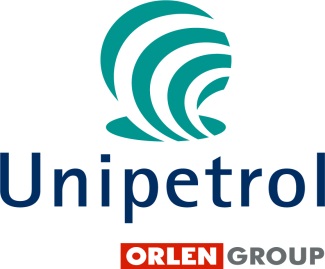 Číslo smlouvy dodavatele:56/2014Číslo smlouvy zákazníka:60/2014Obchodní firma:UNIPETROL RPA, s.r.o.zapsaná v obchodním rejstříku u Sídlo:Litvínov, Záluží 1, PSČ 436 70IČ:DIČ:VAT (pro účely DPH):RÚT č.:Zastoupení:na straně jedné aObchodní firma:Povodí Ohře, státní podnikzapsaná v obchodním rejstříku u Sídlo:Chomutov, Bezručova 4219, PSČ 430 03IČ:DIČ:Bankovní spojení:Číslo účtu:Zastoupení::na straně druhé.Za dodavatele:Za zákazníka:………………………………………………………………………… Smluvní ceny  Smluvní ceny  Cena za silovou elektřinu Cena za silovou elektřinu1 942,00 Kč/MWh Regulované ceny dle Cenových rozhodnutí ERÚ č. 5/2019 a 6/2019, ceny ČEZ Distribuce, a.s. Regulované ceny dle Cenových rozhodnutí ERÚ č. 5/2019 a 6/2019, ceny ČEZ Distribuce, a.s. Regulované ceny dle Cenových rozhodnutí ERÚ č. 5/2019 a 6/2019, ceny ČEZ Distribuce, a.s. Stálý měsíční plat za příkon podle jmenovité proudové hodnoty hlavního jističe  v příslušné cenové sazbě distribuce Stálý měsíční plat za příkon podle jmenovité proudové hodnoty hlavního jističe  v příslušné cenové sazbě distribuce Stálý měsíční plat za příkon podle jmenovité proudové hodnoty hlavního jističe  v příslušné cenové sazbě distribuce Plat za distribuované množství elektřiny (sazba C02d)2 269,23 Kč/MWh2 269,23 Kč/MWh Cena za systémové služby77,12 Kč/MWh77,12 Kč/MWh Cena za podporu elektřiny z podporovaných zdrojů13,27 Kč/A/měsíc/1 fáze, maximálně 495,00 Kč/MWh13,27 Kč/A/měsíc/1 fáze, maximálně 495,00 Kč/MWh Cena činnosti Operátora 5,08 Kč/OM/měsíc5,08 Kč/OM/měsíc Daň z elektřiny dle zákona č. 261/2007 Sb.28,30 Kč/MWh28,30 Kč/MWh